УВАЖАЕМЫЕ РОДИТЕЛИ!Все родители иногда испытывают трудности, общаясь со своим любимым чадом. У одних эти проблемы начинаются рано, у других, когда чадо достигает дошкольного возраста либо становится подростком. А значит, важно знать, как общаться с детьми правильно? Совсем недавно в семьях не задумывались о роли правильного общения в жизни детей. Считалось достаточным обеспечить базовые потребности: одежда и еда. Никто не думал, что нужно придерживаться каких-то правил, выстраивая правильную линию общения со своим чадом. Если Вы хотите создать здоровый климат для общения и воспитания своих детей, если Вы не можете найти подход к своему ребенку, если не знаете, чем занять ребенка в свободное от учебы время или просто хотите провести время со своим ребенком с пользой, то эта информация для Вас.          АНО «Институт поддержки семейного воспитания» второй год проводит Городской конкурс «Моя семья в истории города». Конкурс приурочен к традиционному городскому историческому Форуму, посвященному встрече 300-летия г. Перми. В 2019 году объявлен IV городской исторический Форум «История медицины и образования города Перми – три века служения людям».          Организаторы мероприятия ставят одну из главных задач конкурса: * способствовать укреплению социального института семьи, сохранению семейных традиций, укреплению связи поколений, а также формирование у молодежи ответственного отношения к результатам деятельности предыдущих поколений в развитии страны, малой родины, бережного отношения к достижениям предков.           С 13 июня стартовал сбор заявок на участие в конкурсе.    Все жители Перми могут принять участие, семьям пермяков предлагается создать работы о своих родственниках, внесших вклад в развитие образования и здравоохранения нашего города. Особую ценность будут представлять работы о пермских династиях учителей и врачей. Конкурсная работа должна содержать семейную историю, кратко, ярко и информативно описывающую судьбу ваших предков. В ней необходимо использовать документы и другие материалы семейных архивов. Работы победителей конкурса будут представлены публично и опубликованы в виде сборника в печатном и электронном виде.Конкурсная работа должна быть выполнена в одном из перечисленных форматах:1 - печатное издание (на бумажном и электронном носителе), созданное в виде стенгазеты, журнала, альманаха;2 - видеофильм, размещенный в сети Интернет;3 - сайт, размещенный в сети Интернет.Победители и призеры конкурса будут определяться в следующих перечисленных номинациях по возрастным категориям:Возрастная группа участников от 6 до 17 лет;  Возрастная группа участников от 18 до 22 лет;  Возрастная группа участников от 23 до 64 лет;Возрастная группа участников 65+     Заполнить заявку и приложить материалы (прикрепить ссылку на сайт/видеоматериал для участия в конкурсе) можно с 13 июня до 30 сентября 2019 года (включительно) по ссылке https://docs.google.com/forms/d/1MKoC3B-i0qbQOR86pRpRCzpfeZRyYglbUcjMcRRwZFc/edit либо доставить заявку и материалы по адресу: ПГГПУ, ул. Пушкина, 44 каб.311 в рабочие дни с 11.00 до 17.00 (предварительная связь по телефону) или отправить на e-mail: resurs_family@mail.ru (с последующим уведомлением об отправке).Все подробности в Положении о конкурсе (на сайте раздел «проекты» https://anoipsv.ru/, на странице ВК раздел «документы»  https://vk.com/festkmsperm)Контактные телефоны: Катаева Татьяна Сергеевна, директор АНО «Институт поддержки семейного воспитания» (342) 238-63-38; 8-963-88-24-847;Коробкова Венера Викторовна, руководитель проекта, к.п.н, декан факультета правового и социально-педагогического образования ПГГПУ, 8 902 47 11 249Ждем Вашего участия в конкурсе!Общайтесь, создавайте, творите и созидайте ВМЕСТЕ  с детьми!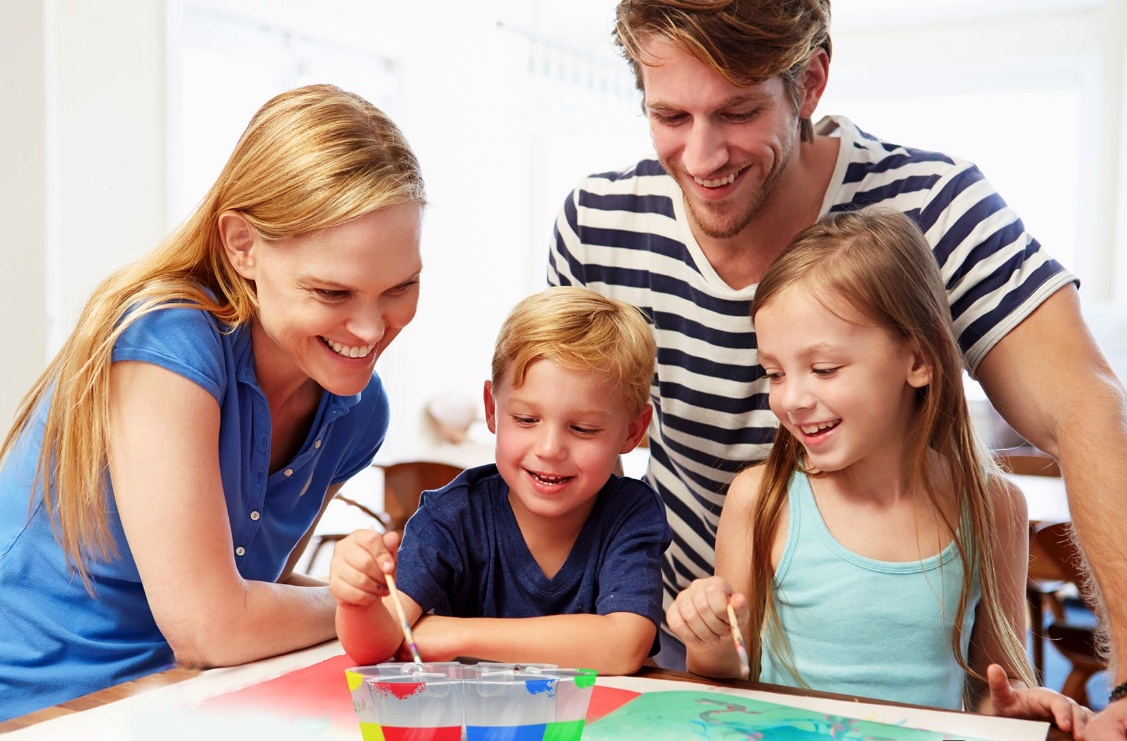 